Дети с особыми образовательными потребностями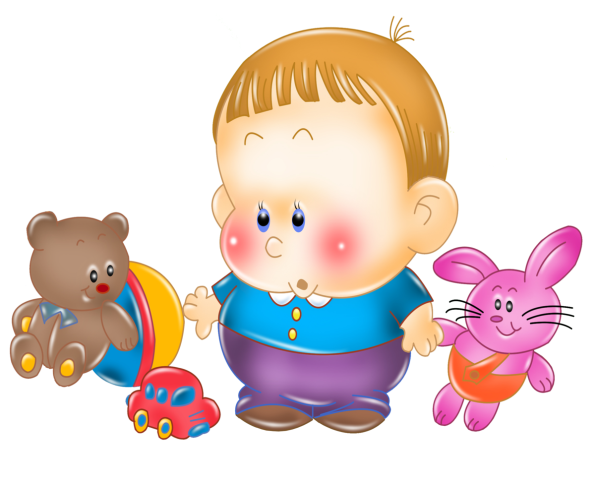 Дети с особыми образовательными потребностями – это дети, нуждающиеся в получении специальной психолого-педагогической помощи и организации особых условий при их воспитании и обучении.Дошкольники с задержкой психического развития (ЗПР) – это дети с нереализованными возможностями, так как все основные психические новообразования возраста формируются у них с запаздыванием и имеют качественное своеобразие.Особенности развития познавательных процессов у детей с ЗПР1. Особенности внимания: неустойчивость, снижен объём, концентрация, избирательность и распределение. Для детей с задержкой психического развития характерна рассеянность внимания и повышенная отвлекаемость.2. Для ЗПР характерны недостаточность, ограниченность, фрагментарность знаний об окружающем мире, что сказывается на развитии восприятия. Процесс восприятия у детей данной категории несколько затруднен: снижен его темп и объем, недостаточна точность восприятия. Дети затрудняются в узнавании предметов, находящихся в непривычном ракурсе, перечеркнутых (зашумленных) или наложенных друг на друга изображений предметов.   3.Память. Снижена продуктивность запоминания; ограничение объема памяти и снижение ее прочности. Наблюдается большая сохранность непроизвольной памяти по сравнению с произвольной, заметное преобладание наглядной памяти над словесной, нарушение кратковременной памяти. В наибольшей степени страдает вербальная память. Дети с трудом запоминают тексты, стихотворения, плохо удерживают в уме цель и условие задачи. При запоминании  стихов дети переставляют или убирают слова из текста, не чувствуют рифмы. Для детей данной категории характерна неточность воспроизведения и быстрая утеря информации. 4. Мышление. Детям с ЗПР требуется многократное повторение инструкций и оказание некоторых видов помощи при выполнении заданий. Отмечается подражательный характер деятельности детей с ЗПР, несформированность способности к творческому созданию новых образов. Особенности мыслительной деятельности у детей с задержкой психического развития дошкольного возраста:- низкая познавательная активность, слабость мыслительных процессов,- боязнь интеллектуального напряжения, вплоть до отказа от задания,- отсутствие познавательного интереса (ребенок не желает учиться, ставить перед собой определенную цель познавательного характера и т.д.),- нарушение динамических сторон мыслительных процессов,- несформированность умственных операций анализа, синтеза, абстрагирования, обобщения, сравнения. Детям данной категории  с трудом дается выполнение таких заданий, как «Назови лишний предмет и объясни свой выбор», «4 лишний», «Чем похожи и чем отличаются», «Назови одним словом».- у дошкольников данной категории позднее, чем у их нормально развивающихся сверстников, формируется словесно-логическое мышление: дети не выделяют существенных признаков при обобщении, а производят процесс обобщения либо по ситуативным, либо по функциональным признакам; сравнивая предметы дети сравнивают по случайным признакам, затрудняясь даже в выделении признаков различия; сложности в создании целого из частей и выделение частей из целого, трудности в пространственном оперировании образами.- в целом, замедлен процесс формирования мыслительных операций.5. Речь. Многим детям с ЗПР присущи дефекты звукопроизношения, недостатки фонематического восприятия. Нарушение речи носят системный характер и входят в структуру дефекта. Речь детей с ЗПР в целом развивается с отставанием от возрастной нормы и обладает рядом особенностей: низкий уровень ориентировки в звуковой действительности речи; недостаточность произношения обусловленная вялостью артикулирования, приводящей к их неотчетливому звучанию, искажению. Недостаточно сформирован фонематический слух, лексика и грамматика. Отмечаются трудности в понимании сложных инструкций.Основной целью коррекционо – педагогической работы с дошкольниками с ЗПР является формирование «предпосылок» мышления, памяти, внимания, восприятия, развития зрительных, слуховых и двигательных функций познавательной активности каждого ребенка.Компенсация нарушений возможна при комплексном подходе всех специалистов ДОУ к изучению, обучению и воспитанию детей с ЗПР. Деятельность в рамках психолого - педагогического сопровождения детей с задержкой психического развития специалист должен осуществлять на основе тесного взаимодействия, корпоративности всех субъектов данного процесса.   С уважением учитель – дефектолог Тамаразова Ю.Н.ЯНАО г. Новый Уренгой, МАДОУ «Д/С «Ручеёк»